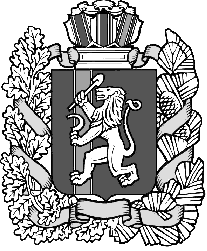 КРАСНОЯРСКИЙ КРАЙ ИЛАНСКИЙ РАЙОН          КАРАПСЕЛЬСКИЙ СЕЛЬСКИЙ СОВЕТ ДЕПУТАТОВРЕШЕНИЕ27.01.2015                                              с.Карапсель                           № 42-169-р  О назначении публичных слушаний по проекту решения «О внесении изменений и дополнений в Устав Карапсельского сельсовета Иланского района Красноярского края»     В соответствии ст.3 Положения о публичных слушаниях в муниципальном образовании Карапсельский сельсовет Иланского района Красноярского края  от  20.11.2014 года , ст.28 Федерального закона №131-ФЗ от 06.10.2003г.«Об общих принципах организации местного самоуправления в РФ», Карапсельский сельский Совет депутатов     РЕШИЛ:Назначить публичные слушания по проекту решения «О внесении изменений и дополнений в Устав Карапсельского сельсовета Иланского района Красноярского края» 26.02.2015г. в 15-00  в здании библиотеки Карапсельского сельсоветаОпубликовать проект решения Карапсельского сельского Совета депутатов "О внесении изменений и дополнений в Устав Карапсельского сельсовета  Иланского района Красноярского края в газете "Карапсельский вестник"  Разместить проект решения Карапсельского сельского Совета депутатов "О внесении изменений и дополнений в Устав Карапсельского сельсовета  Иланского района Красноярского края на официальном сайте администрации Карапсельского сельсовета Иланского района. Контроль за исполнением настоящего решения возложить на Букатич Ирину Валериевну, заместителя главы Карапсельского сельсовета.Решение вступает в силу со дня подписания.   Глава сельсовета                                                  Р.А.Раткевич   Председатель сельского Совета депутатов                                   П.Д.Крючков